Государственное бюджетное образовательное учреждение высшего образования Московской области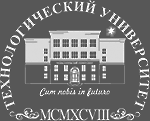 ТЕХНОЛОГИЧЕСКИЙ УНИВЕРСИТЕТРезультаты Международной Открытой Олимпиады 
Технологического университета 2020 г.12 апреля 2020 годаАнглийский языкНоминация «Интеллектуальная орбита»Класс 10 (старший), 1 курс СПО.Как найти себя в списке: фамилии расположены в порядке убывания набранной суммы баллов; фамилии участников, набравших одинаковую сумму баллов, расположены в алфавитном порядке.№п/пСтатусФИОУчреждениеГород, странаБаллы(max 100)ПобедительСэфсик Николай МарковичДомашнее обучение -МБОУ «Лингвистическая гимназия № 20» г.СарапулКолдуэллштат Техас,США83ПризёрII местоГедакян Феликс КареновичГОУ СОШ при войсковой части 2012 Пограничного управления ФСБ РФ Гюмри,Армения67ПризёрIII местоДосмамедовна Сельби ТимуровнаСТРСОШ им. А.С. ПушкинаАшхабад,Туркменистан66ПризёрIV местоПассюк Мирон Игоревич СТРСОШ им. А.С. ПушкинаАшхабад,Туркменистан65УчастникПолторак Анна АлександровнаМОУ «Рыбницкая русская СОШ № 6 с лицейскими классами»Рыбница,Молдова62УчастникХвастунова Дарья ОлеговнаГУ ЛНР «ЛОУ специализированная школа №1 им. профессора Л.М. Лоповка»Луганск,ЛНР62УчастникСтаровойтенко Анастасия ВладимировнаСТРСОШ им. А.С. ПушкинаАшхабад,Туркменистан53УчастникАллабергенов Руслан АлишеровичСТРСОШ им. А.С. ПушкинаАшхабад,Туркменистан52УчастникЧеркасов Борис ЮрьевичШкола лицей № 1Нур-Султан,Казахстан44УчастникОвезклычев Палат ЮсуповичСТРСОШ им. А.С. ПушкинаАшхабад,Туркменистан31УчастникКапарова Азиза МуратовнаИнновационная СШ Гимназия им. А.С. Макаренко № 10Кара-Балта,Киргизия8УчастникНургелдиева Айлар ЧарыевнаСТРСОШ им. А.С. ПушкинаАшхабад,Туркменистан0